Publicado en El Puerto de Santa María el 14/10/2021 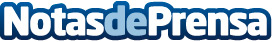 Vuelve el encuentro nacional de creadores de contenidos profesionales de viaje de España tras la pandemiaTravel Bloggers Forum, un evento que cuenta con la colaboración de IATI Seguros, reunirá del 14 al 17 de octubre en El Puerto de Santa María (Cádiz) a los más relevantes travel influencers del país. Además, por primera vez, como novedad en la cuarta edición se lanza un taller de formación gratuito impulsado por IATI Academy que pretende formar a los profesionales del sector turístico en la gestión de las redes sociales y el marketing digitalDatos de contacto:María José MorónComunicación IATI Seguros+34 650 44 88 77Nota de prensa publicada en: https://www.notasdeprensa.es/vuelve-el-encuentro-nacional-de-creadores-de Categorias: Nacional Viaje Comunicación Marketing Turismo Eventos E-Commerce Seguros http://www.notasdeprensa.es